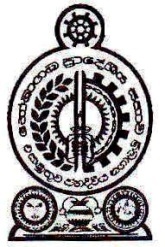 හෝමාගම ප්‍රාදේශීය සභාව2022.06.02 දින පෙ.ව.10.00ට රැස්වූ කාර්මික සේවා කාරක සභා වාර්තාවසැ.යු. :- මෙහි පහත සඳහන් නිර්දේශයන් පිළිබඳ සංශෝධන හා අනුමැතීන් 2022.06.21 වන දින මහ සභා වාර්තාවේ හි සඳහන් වන බව කාරුණිකව සලකන්නපැමිණිම :-සභාපති  	          01. ගරු ප්‍රා.ස.මන්ත්‍රී	- එච්.පී.රංජිත් නිහාල් මහතාසාමාජිකයින්  :-          02. ගරු ප්‍රා.ස.මන්ත්‍රීනී	- ජී.කේ.ටමනී ලංකා ප්‍රසාදිනී මහත්මිය                                         03. ගරු ප්‍රා.ස.මන්ත්‍රී	- කත්‍රි ආරච්චිගේ රූපසේන මහතා                                  04. ගරු ප්‍රා.ස.මන්ත්‍රි	- ටී.හර්බට් කරුණාරත්න මහතා	 05. ගරු ප්‍රා.ස.මන්ත්‍රී	- නිර්මල සුඛිත් හපුආරච්චි මහතා	 06. ගරු ප්‍රා.ස.මන්ත්‍රීනී	- ලියනගේ කුමුදුනී රේණුකා මහත්මියනොපැමිණීම:-            07. ගරු ප්‍රා.ස.මන්ත්‍රී	- කේ.ඩි.කමල් චන්දන මහතා          08. ගරු ප්‍රා.ස.මන්ත්‍රී	- ජේ.ඒ.ප්‍රියන්ත පුෂ්ප කුමාර මහතා          09. ගරු ප්‍රා.ස.මන්ත්‍රී 	- කොතලාවලගේ කීර්තිලතා මහත්මිය		          10. ගරු ප්‍රා.ස.මන්ත්‍රි	- කේ.ඒ.චමින්ද ප්‍රියදර්ශන කුරුප්පු ආරච්චි මහතා                                  11. ගරු ප්‍රා.ස.මන්ත්‍රීනී	- පී.දමයන්තා බන්දුමතී ගුණවර්ධන මහත්මිය          12. ගරු ප්‍රා.ස.මන්ත්‍රීනී	- එස්.කේ.ඒ.නීලා කාන්ති මහත්මියනිලධාරින්:-	          01.ලේකම්		        - කේ.බී.ටී.කේ.ගුණතිලක මිය		          	          02.වැඩ අධිකාරි		        - ඩබ්.ඒ.පී.විජේකාන්ත මහතා		          03. කළ. සේවා නිලධාරී          - පී.ජී.ප්‍රියංගනී මිය			          05. මාර්ග පරිපාලක	        - අශේන් රන්දික මහතා	 	01.	පහත සඳහන් ව්‍යාපෘති ඇස්තමේන්තු පිළිගෙන අනුමත කිරීම සඳහා විෂයභාර නිලධාරියා විසින් කාරක සභාව වෙත ඉදිරිපත් කර තිබුණි.02.	ගරු ප්‍රා.ස.මන්ත්‍රි තාලකා නන්ද නාරංතොට මහතා විසින්  අරමුදල් යොදා ක්‍රියාතත්මක කිරීම පහත සඳහන් ව්‍යාපෘති යෝජනා හා ඇස්තමේන්තු අනුමැතිය සඳහා ඉදිරිපත් කර තිබුණි. 01.  මාදුලාව උතුර ග්‍රාම නිලධාරී වසමේ ජයමුතුගම කෙත් සිසිල මාර්ග සංවර්ධනය කිරීමට ඇස්තමේන්තු මුදල රු.585,000.00 කි02.	කුරුගල ග්‍රාම නිලධාරී වසමේ පිටිවිල පාරේ සරත් මහතාගේ නිවස අසල මාර්ගයේ බෝක්කුවේ දෙපස සංවර්ධනය කිරීමට යෝජනා කරමි.ඒ පිළිබඳව සලකා බලන ලද කාරක සභාව විසින් ඉහත සඳහන් යෝජනා හා ඇස්තමේන්තු පිළිගෙන සභා අරමුදල් යොදවා ක්‍රියාත්මක කිරීමට අනුමැතිය ලබාදීමට සුදුසු බවට නිර්දේශ කරන ලදී.2022.06.02						ගරු ප්‍රා‍.ස.මන්ත්‍රී රංජිත් හේවාවසම්හෝමාගම ප්‍රාදේශීය සභා කාර්යාලය                   	ගරු ප්‍රා‍දේශීය සභා මන්ත්‍රී (සභාපති)                                                     									කාර්මික සේවා කාරක සභාවතීරණ අංකයව්‍යාපෘතියප්‍රතිපාදන ස්වභාවයමුදල රු.1:01හබරකඩ උතුර කමත් ගොඩැල්ල පාර අතුරු මාර්ගය කාපට් අතුරා සංවර්ධනය කිරීමසභා345,000.001:02මාගම්මන බටහේන පාර 3 වන පටුමග සංවර්ධනය කිරීමසභා595,000.001:03මාගම්මන බටහේන පාර ආමිවත්ත පාර අග කොටස සංවර්ධනය කිරීමසභා470,000.001:04මාගම්මන බටහේන පාර 1 වන පටුමග සංවර්ධනය කිරීමසභා1,280,000.001:05මාගම්මන මවුන්ට් ක්ලීෆර්ඩ් නිවාස සංකීරණය ඉදිරිපිට ඇති මාර්ගය සංවර්ධනය කිරීමසභා540,000.001:06මාගම්මන නැගෙනහිර වෙදගේවත්ත පාර බුදු පිළිමය අසල ඇති පැති බැම්ම ඉදිකිරීමසභා1,000,000.001:07මාදුලාව උතුර ග්‍රාම නිලධාරී වසමේ මාදුලාව නිදහස් උයන පැති බැම්ම සංවර්ධනය සංවර්ධනය කිරීමසභා925,000.001:08මාදුලාව උතුර ග්‍රාම නිලධාරී වසමේ මාදුලාව ගම්මාන පාර 81 න් බෙදුන අතුර මාර්ගය සංවර්ධනය කිරීමසභා672,000.001:09කටුවාන ඩී.එල්.පෙරේරා මාර්ගය අලුත්වැඩියා කිරීම සභා462,000.001:10කටුවාන නාරංගහහේන 07 පටුමග අතුරු පාර අලුත්වැඩියා කිරීමසභා335,000.001:11කටුවාන නාරංගහහේන 13 පටුමග අලුත්වැඩියා කිරීමසභා462,000.001:12කටුවාන විදුලිබල මණ්ඩලය ඉදිරිපිට මාර්ගය අලුත්වැඩියා කිරීමසභා605,000.001:13මාදුලාව උතුර අංක 129 විජේදාස මහතාගේ නිවස අසලින් දිවෙන මාර්ගය සංවර්ධනය කිරීමසභා1,140,000.001:14මාගම්මන පුරාණ විහාරය පිටුපස මාර්ගය සංවර්ධනය කිරීමසභා485,000.3001:15මාගම්මන නැගෙනහිර වෙදගෙවත්ත පාර බුදු පිළිමය අසල පැති බැම්ම  ඉදිකිරීමසභා1,000,000.001:16සියඹලාගොඩ දෙණිය පාර පලමුවන අතුරු මාර්ගයේ පොදු කාණු පද්ධතිය ඉදිකිරීමසභා1,440,000.001:17කිතුලහේන නාමල් උයන ප්‍රවේශ මාර්ගයේ කාණු පද්ධතිය ඉදිකිරීමසභා570,000.001:18වෑතර සිරි ලියනගේ පුස්තකාලයේ වහලයේ අබලන් ස්ථාන අලුත්වැඩියා කිරීමසභා950,000.00අංක 1:01 සිට අංක 1:18 දක්වා වූ ඉහත සඳහන් ඇස්තමේන්තු පිළිගැනීමට සුදුසු බවට අනුමත කරන ලදී.අංක 1:01 සිට අංක 1:18 දක්වා වූ ඉහත සඳහන් ඇස්තමේන්තු පිළිගැනීමට සුදුසු බවට අනුමත කරන ලදී.අංක 1:01 සිට අංක 1:18 දක්වා වූ ඉහත සඳහන් ඇස්තමේන්තු පිළිගැනීමට සුදුසු බවට අනුමත කරන ලදී.අංක 1:01 සිට අංක 1:18 දක්වා වූ ඉහත සඳහන් ඇස්තමේන්තු පිළිගැනීමට සුදුසු බවට අනුමත කරන ලදී.1:19මීගොඩ දහම් මාවත අතුරු මාර්ගය සංවර්ධනය කිරීමසභා2,132,000.00අංක 1:19 සඳහන් ඇස්තමේන්තුව පිළිගැනීමට සුදුසු බවට නිර්දේශ කරන ලදී.අංක 1:19 සඳහන් ඇස්තමේන්තුව පිළිගැනීමට සුදුසු බවට නිර්දේශ කරන ලදී.අංක 1:19 සඳහන් ඇස්තමේන්තුව පිළිගැනීමට සුදුසු බවට නිර්දේශ කරන ලදී.අංක 1:19 සඳහන් ඇස්තමේන්තුව පිළිගැනීමට සුදුසු බවට නිර්දේශ කරන ලදී.1:20හයිලෙවල් පාරේ භාවනා මධ්‍යස්ථානය අසල හා නඩුහේන මාර්ගයේ ඉදිරිපිට මාර්ගය සංවර්ධනය කිරීමසභා1,199,000.001:21කහතුඩුව මහේෂි උයන 8 වන පටුමග ප්‍රජා ශාලාවේ අලුත්වැඩියා කටයුතු සිදුකිරීමසභා115,000.00අංක 1:20 සිට අංක 1:21 දක්වා වූ ඉහත සඳහන් ඇස්තමේන්තු පිළිගැනීමට සුදුසු බවට අනුමත කරන ලදී.අංක 1:20 සිට අංක 1:21 දක්වා වූ ඉහත සඳහන් ඇස්තමේන්තු පිළිගැනීමට සුදුසු බවට අනුමත කරන ලදී.අංක 1:20 සිට අංක 1:21 දක්වා වූ ඉහත සඳහන් ඇස්තමේන්තු පිළිගැනීමට සුදුසු බවට අනුමත කරන ලදී.අංක 1:20 සිට අංක 1:21 දක්වා වූ ඉහත සඳහන් ඇස්තමේන්තු පිළිගැනීමට සුදුසු බවට අනුමත කරන ලදී.1:22රොමියෙල් මාවත හා කෙරේමුල්ල පාර යා වන පන්සල පාර සංවර්ධනය කිරීමසභා2,080,000.00අංක 1:22 සඳහන් ඇස්තමේන්තුව පිළිගැනීමට සුදුසු බවට නිර්දේශ කරන ලදී.අංක 1:22 සඳහන් ඇස්තමේන්තුව පිළිගැනීමට සුදුසු බවට නිර්දේශ කරන ලදී.අංක 1:22 සඳහන් ඇස්තමේන්තුව පිළිගැනීමට සුදුසු බවට නිර්දේශ කරන ලදී.අංක 1:22 සඳහන් ඇස්තමේන්තුව පිළිගැනීමට සුදුසු බවට නිර්දේශ කරන ලදී.1:23මුල්ලේගම ඥාණවිමල මාවත මුල්කොටස සංවර්ධනය කිරීමසභා2,000,000.001:24හබරකඩ 190 පාර අතුරු මාර්ගය සංවර්ධනය කිරීමසභ2,000,000.001:25හොරකඳවල ග්‍රා.නි.වසමට අයත් ඕවිටිගම උඩගෙවත්ත කුකුළවත්ත මාර්ගයේ සෝදා පාලු වන පැති බැම්ම සංවර්ධනය කිරීමසභා2,000,000.001:26දාම්පේ මාවත්ත මාර්ගය කාපට් අතුරා සංවර්ධනය කිරීමසභා1,345,000.001:27වෙනිවැල්කොල පාසල් මාවත සඳුන් අරණ මාවත සංවර්ධනය කිරීමසභා1,870,000.001:28කහතුඩුව දෙල්ගහවත්ත 1 වන පටුමග සංවර්ධනය කිරීමසභා620,000.001:29දියගම කුරුඳුවත්ත රණවිරු ආනන්ද රත්නසිරි මාවත සංවර්ධනය කිරීමසභා970,000.00අංක 1:023 සිට අංක 1:29 දක්වා වූ ඉහත සඳහන් ඇස්තමේන්තු පිළිගැනීමට සුදුසු බවට අනුමත කරන ලදී.අංක 1:023 සිට අංක 1:29 දක්වා වූ ඉහත සඳහන් ඇස්තමේන්තු පිළිගැනීමට සුදුසු බවට අනුමත කරන ලදී.අංක 1:023 සිට අංක 1:29 දක්වා වූ ඉහත සඳහන් ඇස්තමේන්තු පිළිගැනීමට සුදුසු බවට අනුමත කරන ලදී.අංක 1:023 සිට අංක 1:29 දක්වා වූ ඉහත සඳහන් ඇස්තමේන්තු පිළිගැනීමට සුදුසු බවට අනුමත කරන ලදී.